ДЕНЬ СЕДЬМОЙ «ДЕНЬ РОССИИ»В этот день ребята праздновали день рожденья Российской Федерации. Активно принимали участие в конкурсе рисунков на асфальте «»Я люблю тебя Россия!» 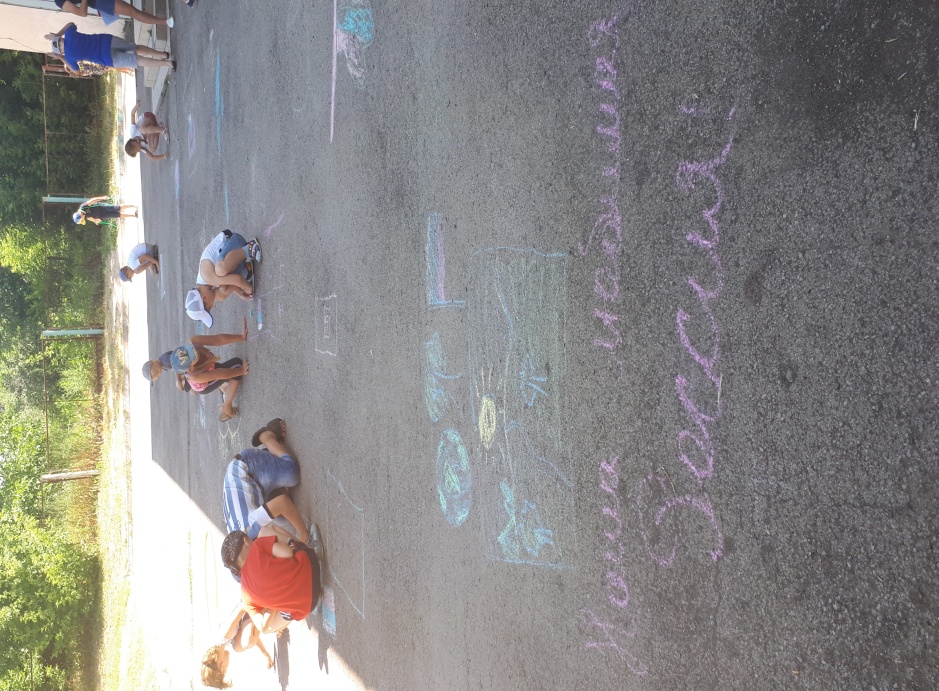 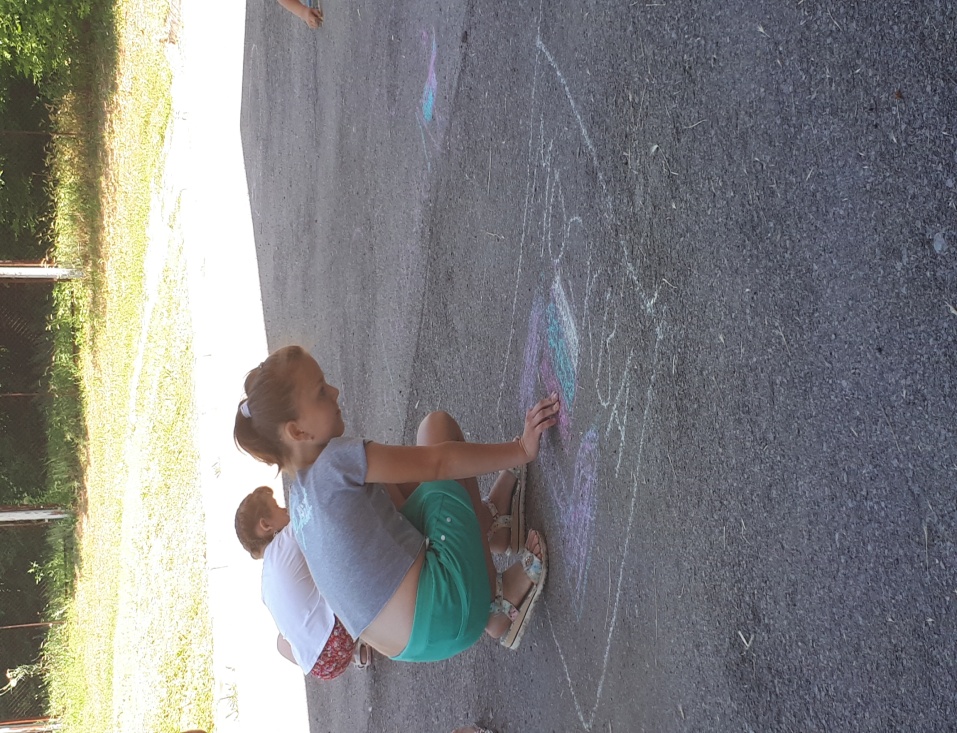 Рассказывали стихи и пели песни о России, разучивали гимн Российской Федерации.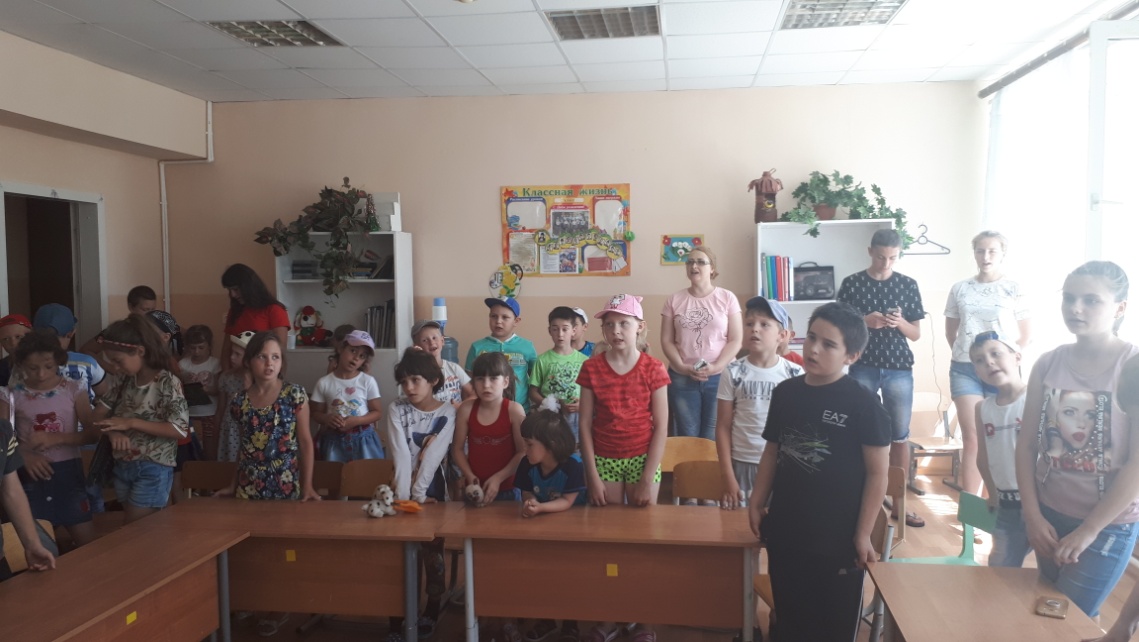 В ходе беседы познакомились с символикой России и Ростовской области.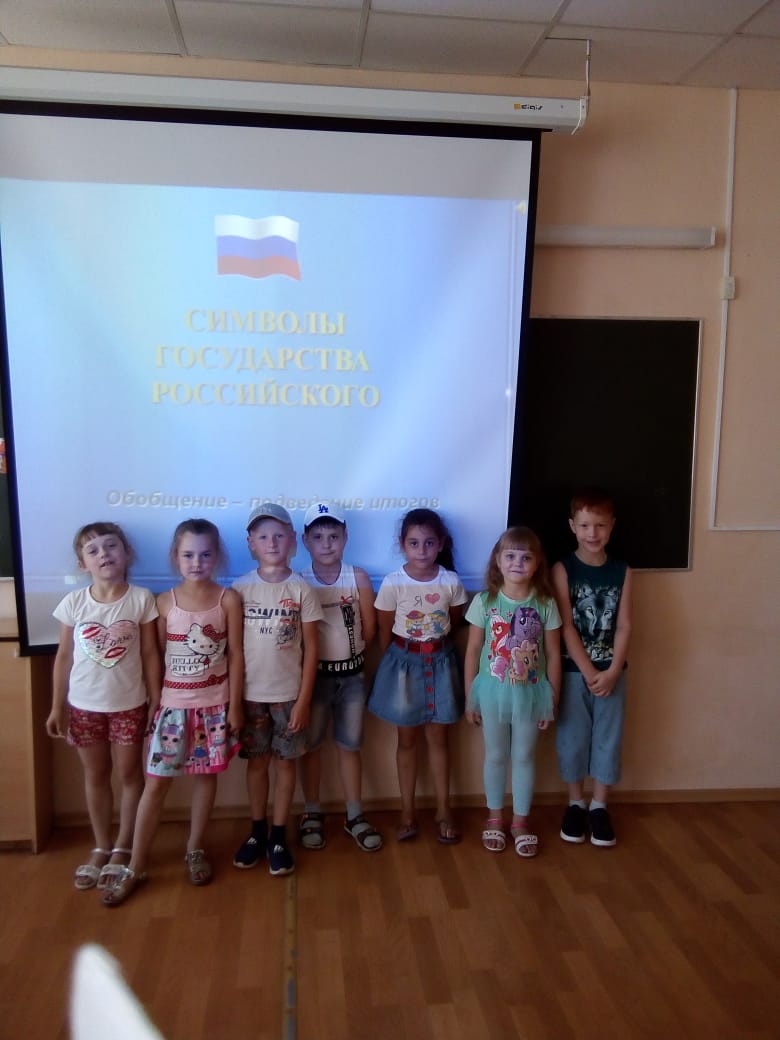  Совершили виртуальное путешествие в Ростовский заповедник. 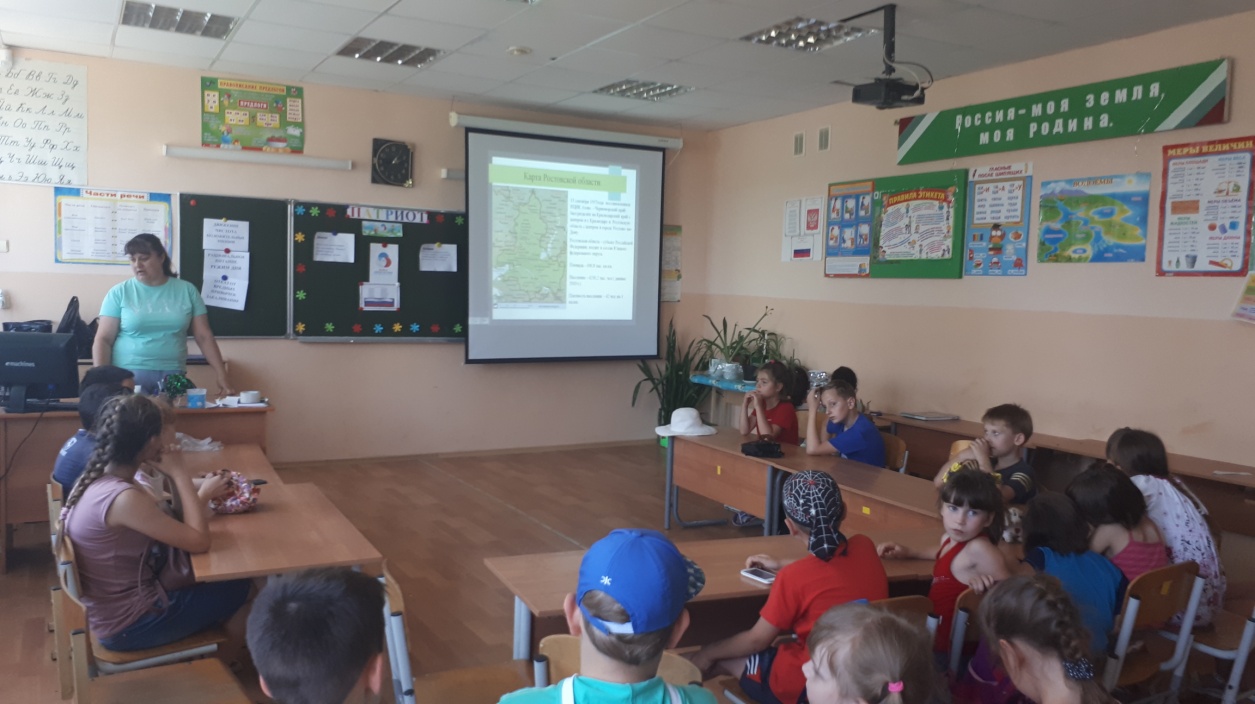 Во время спортивного часа играли в футбол.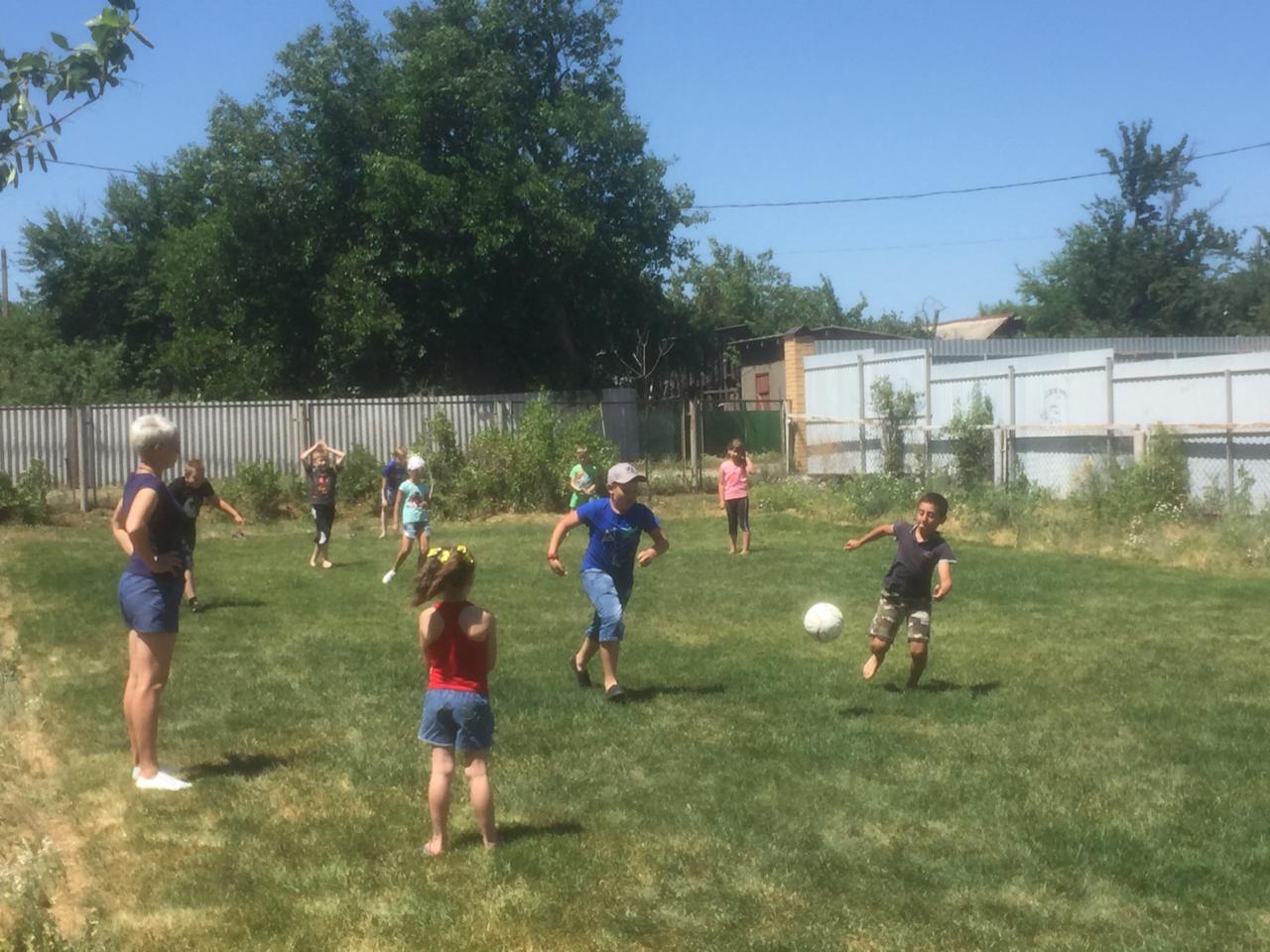 Ребята поняли, что День независимости России не просто государственный праздник – это день гражданского мира и единения россиян